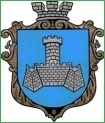 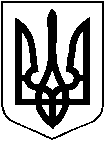 УКРАЇНАм. Хмільник Вінницької областіРОЗПОРЯДЖЕННЯМІСЬКОГО ГОЛОВИВід 01.02.2018 р.                                                                                           №48-р          Про скликання та порядок підготовки 47 сесії міської ради 7 скликанняВідповідно до ст.ст. 42, 46 Закону України “Про місцеве самоврядування в Україні”:1. Скликати чергову 47 сесію міської ради 7 скликання 16 лютого 2018 року о 10.00 годині у залі засідань міської ради /2 поверх/.2. На розгляд сесії винести наступні питання:         3.   Різне4. Рекомендувати головам постійних комісій міської ради провести засідання постійних комісій   13 лютого 2018 року о 14.00 год. за напрямками розгляду питань.5. Головам постійних комісій висновки, пропозиції (рекомендації) до розглянутих на комісіях питань, протоколи засідань направити міському голові до початку сесії 16 лютого 2018 року.6. Відділу інформаційної діяльності та комунікацій із громадськістю міської ради про місце, дату, час проведення та порядок денний сесії поінформувати населення через редакцію газети «13 округ» та офіційний веб-сайт міста Хмільника, а відділу організаційно-кадрової роботи міської ради депутатів міської ради.7. Контроль за виконанням цього розпорядження залишаю за собою.Міський голова		                    			 			С.Б.Редчик                 П.В. Крепкий                 С.П. Маташ                 О.В. Тендерис                 Н.А. Буликова                 Н.П. Мазур                 О.Л. Вонсович1Про хід реалізації медичної реформи у місті Хмільнику Інформація: Залецького В.А., головного лікаря КУ «Хмільницька ЦРЛ»Барабаша М.В., головного лікаря КУ «Хмільницький районний медичний  центр первинної  медико-санітарної допомоги»          2Про затвердження Порядку використання коштів міського бюджету, передбачених на проведення безоплатного капітального ремонту  власних житлових будинків і квартир осіб,  які мають право на таку пільгу Інформація: Тимошенко І.Я., начальника управління праці та соціального захисту населення міської ради3Про внесення змін  до Програми утримання дорожнього господарства міста Хмільника на 2018-2020 рр., затвердженої рішенням 45 сесії міської ради 7 скликання від 08.12.2017р. №1256 (зі змінами)Інформація: Сташка І.Г., начальника управління житлово-комунального господарства та комунальної власності міської ради4Про зняття з контролю рішень міської ради 7 скликанняІнформація: Крепкого П.В.,  секретаря міської ради5Про внесення змін до Міської програми сприяння розвитку місцевого самоврядування та партнерських відносин у м. Хмільнику на 2016 -2018 роки в частині обладнання робочих місць депутатів міської ради меблямиІнформація: Тендерис О.В., начальника відділу організаційно-кадрової роботи міської ради6Про внесення змін до міської Програми розвитку житлово-комунального господарства та благоустрою міста Хмільника на 2018 рік, затвердженої рішенням 45 сесії міської ради 7 скликання від 08 грудня 2017 року № 1254 (зі  змінами)Інформація: Сташка І.Г., начальника управління житлово-комунального господарства та комунальної власності міської ради7Про внесення змін та доповнень до Міської  комплексної програми підтримки учасників Антитерористичної операції та членів їхніх сімей – мешканців м. Хмільника на 2018-2020 рр.Інформація: Тимошенко І.Я., начальника управління праці та соціального захисту населення міської ради8«Про внесення змін до плану діяльності Хмільницької міської ради з підготовки проектів регуляторних актів на 2018 рік, затвердженого рішенням 44 сесії міської ради 7 скликання  № 1182 від 20.11.2017 року»Інформація: Підвальнюка Ю.Г.,  начальника управління економічного розвитку та євроінтеграції міської ради9Про окремі умови  оплати праці міського голови  за  січень 2018р.Інформація: Вовчок М.М., бухгалтер-головний спеціаліст відділу бухгалтерського обліку10Про затвердження Порядку використання коштів міського бюджету, передбачених на фінансування Програми утримання дорожнього господарства міста Хмільника на 2018-2020 рокиІнформація: Сташка І.Г., начальника управління житлово-комунального господарства та комунальної власності міської ради11Про затвердження Порядку використання коштів міського бюджету, передбачених на фінансування міської Програми розвитку житлово-комунального господарства та благоустрою міста Хмільника на 2018 рікІнформація: Сташка І.Г., начальника управління житлово-комунального господарства та комунальної власності міської ради12Про затвердження Порядку проведення конкурсу та призначення на посаду керівників закладів загальної середньої, дошкільної та позашкільної освіти міста Хмільника комунальної форми власностіІнформація: Коведи Г.І., начальника управління освіти міської ради13Про  затвердження Положення про участь коштів населення у фінансуванні: реконструкції або капітальному ремонті багатоквартирних житлових будинків; будівництва, реконструкції або капітального ремонту мереж водопостачання, водовідведення, зовнішнього освітлення, доріг; придбання дитячих майданчиківІнформація: Сташка І.Г., начальника управління житлово-комунального господарства та комунальної власності міської ради14Про внесення змін до Порядку відбору громадських  організацій інвалідів та ветеранів, діяльність яких має  соціальну  спрямованість  для надання фінансової  підтримки з бюджету міста Хмільника, затвердженого рішенням 44 сесії міської ради від 17.11.2017р. №1177 (зі змінами)Інформація: Тимошенко І.Я.,  начальника управління праці та соціального захисту населення міської ради15Про внесення змін та доповнень  до Міської комплексної програми «Добро» на 2018-2020 рр.Інформація: Тимошенко І.Я.,  начальника управління праці та соціального захисту населення міської ради16Про затвердження звіту про виконання бюджету міста  Хмільника за 2017 р.Інформація: Тищенко Т.П.,  начальника фінансового управління міської ради17Про надання дозволу на розроблення Комплексної схеми розміщення тимчасових споруд для провадження підприємницької діяльності на території м. ХмільникаІнформація: Загнибороди М.М., начальника управління містобудування та архітектури міської ради – головного архітектора18«Про погодження штатного розпису комунального підприємства «Хмільниккомунсервіс»Інформація: Сташка І.Г., начальника управління житлово-комунального господарства та комунальної власності міської ради, Полонського С.Б., начальника КП «Хмільниккомунсервіс»19Про внесення змін та доповнень до комплексної  Програми захисту населення і територій м. Хмільника у разі загрози та виникнення надзвичайних ситуацій на 2016 – 2018 роки  затвердженої рішенням 3 сесії міської ради 7 скликання від 04.12.2015 р №36 (зі змінами)Інформація: Коломійчука В.П.,  начальника відділу цивільного захисту, оборонної роботи та взаємодії з правоохоронними органами  міської ради20Про внесення змін та доповнень до Комплексної оборонно-правоохоронної  Програми  на 2016-2020 роки «Безпечний Хмільник – взаємна відповідальність влади та громади» затвердженої рішенням 19 сесії міської ради 7 скликання №451  від 5.08.2016 р (зі змінами)Інформація: Коломійчука В.П.,  начальника відділу цивільного захисту, оборонної роботи та взаємодії з правоохоронними органами  міської ради21Про внесення змін та доповнень до  міської Програми поліпшення техногенної та пожежної безпеки м. Хмільника та об’єктів усіх форм власності, розвитку інфраструктури оперативно-рятувальної служби м. Хмільника на 2017 - 2021 роки затвердженої рішенням 36 сесії міської ради 7 скликання від 19.05.2017 р №902Інформація: Коломійчука В.П.,  начальника відділу цивільного захисту, оборонної роботи та взаємодії з правоохоронними органами  міської ради22Про внесення змін до Порядку використання коштів міського бюджету, передбачених для надання одноразової матеріальної допомоги відповідно до Міської  комплексної програми підтримки учасників Антитерористичної операції та членів їхніх  сімей – мешканців м. Хмільника  на 2018-2020рр., затвердженого рішенням 46  сесії міської ради 7 скликання від 22.12.2017р. № 1272Інформація: Тимошенко І.Я.,  начальника управління праці та соціального захисту населення міської ради23Про порядок  використання коштів міського бюджету, передбачених на фінансування заходів  комплексної програми мобілізаційної підготовки та забезпечення заходів, пов’язаних із виконанням військового обов’язку, призовом громадян України на військову службу до лав Збройних сил України та інших військових формувань на 2018-2020 роки затвердженої рішенням 46 сесії міської ради 7 скликання від 22.12.2017 р №1281Інформація: Коломійчука В.П.,  начальника відділу цивільного захисту, оборонної роботи та взаємодії з правоохоронними органами  міської ради24Про внесення змін до Порядку використання коштів міського бюджету, передбачених на фінансування окремих заходів  Міської  комплексної програми «Добро» на 2018-2020рр., затвердженого рішенням 46  сесії міської ради 7 скликання від 22.12.2017р. № 1271Інформація: Тимошенко І.Я.,  начальника управління праці та соціального захисту населення міської ради25Про внесення змін до рішення 40 сесії Хмільницької міської ради 7 скликання від 28 липня 2017року №1016 «Про прийняття у комунальну власність територіальної громади міста Хмільника житлового будинку по вул. Івана Богуна, 90»Інформація: Буликової Н.А., начальника юридичного відділу міської ради26Про внесення змін до штатного розпису управління освіти міської радиІнформація: Коведи Г.І., начальника управління освіти міської ради27Про надання дозволу управлінню освіти міської ради на списання комунального майнаІнформація: Сташка І.Г., начальника управління житлово-комунального господарства та комунальної власності міської ради28Про внесення змін до міської Програми розвитку фізичної культури і спорту у місті Хмільнику на 2016-2018 роки, затвердженої рішенням 03 сесії міської ради 7 скликання від 04.12.2015 р. №28 (зі змінами) Інформація: Пачевського В.Г., начальника відділу з питань фізичної культури і спорту міської ради29Питання землекористування